Annexe I b de l’instruction n° 2022-I-11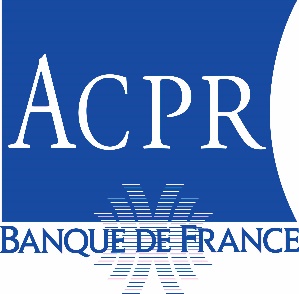 Questionnaire sur les pratiques commerciales et la protection de la clientèleFormulaire « Épargne - Retraite »I - DONNÉES D’IDENTIFICATIONII - DONNÉES D’ACTIVITÉIII - DISPOSITIF DE COMMERCIALISATIONIV - PUBLICITÉV - NOUVEAUX PRODUITS ET MODIFICATIONS SIGNIFICATIVESVI - DYSFONCTIONNEMENTS IDENTIFIÉSIII.1 Répartition des ventes de l’année sous revue en nombre de souscriptions / adhésions par canal de distribution – hors démarchageIII.2 Répartition des ventes de l’année sous revue en nombre de souscriptions / adhésions – démarchage téléphoniqueIV.1 Budget publicitaire total (Keuros) IV.2 Budget publicitaire non institutionnel V.1 Nouveaux produits / modifications significatives de produits VI.1 Nombre de dysfonctionnements identifiés au cours de l’année sous revue via les réclamations VI.2 Détail des principaux dysfonctionnements identifiés au cours de l’année sous revue via les réclamations  VI.3 Nombre de dysfonctionnements identifiés au cours de l’année sous revue via les audits VI.4 Détail des principaux dysfonctionnements identifiés au cours de l’année sous revue via les audits I - DONNÉES D’IDENTIFICATIONI - DONNÉES D’IDENTIFICATIONI - DONNÉES D’IDENTIFICATIONI.1 IdentificationI.1 IdentificationI.1 IdentificationAnnée PrérempliLEI PrérempliSIRENDénomination sociale de l’organismeDate de validation du questionnaire par un dirigeant effectif ou la personne qu’il a habilitée à cet effet Nom du dirigeant effectif ayant validé le questionnaire ou nom et fonction de la personne qu’il a habilitée à cet effetII - DONNÉES D’ACTIVITÉII - DONNÉES D’ACTIVITÉII - DONNÉES D’ACTIVITÉII - DONNÉES D’ACTIVITÉII - DONNÉES D’ACTIVITÉII - DONNÉES D’ACTIVITÉII - DONNÉES D’ACTIVITÉII - DONNÉES D’ACTIVITÉII - DONNÉES D’ACTIVITÉII - DONNÉES D’ACTIVITÉII.1 Données généralesII.1 Données généralesII.1 Données généralesII.1 Données généralesII.1 Données généralesII.1 Données généralesII.1 Données généralesII.1 Données généralesII.1 Données généralesNombre de souscriptions / adhésions (en stock au 31/12 de l’année sous revue)Production de l’année sous revue (en nombre de souscriptions / adhésions)Primes nettesProvisions d’assurance vie ouvertureProvisions d’assurance vie clôtureCharge des prestationsRachats payésCapitalisationIdem socleIdem socleDont supports en euros ou devisesFR13.01 / R0050 / C0050 +C0100FR13.01 / R0170 / C0050 +C0100FR13.01 / R0160 / C0050 +C0100FR13.01 / R0150 / C0050 +C0100FR13.01 / R0080 / C0050 +C0100Assurance vie Idem socleIdem socleMono-support eurosExclusivement UC Multi-supportsDont supports en euros ou devisesRetraite supplémentaireIdem socleIdem soclePERFR14.02 / R0385 + R0813 + R0816 / C0010PER individuelDont supports en euros ou devisesPER entreprise obligatoirePER entreprise collectifBranche 26FR13.01 / R0050 / C0469 + C0478FR13.01 / R0170 / C0469 + C0478FR13.01 / R0160 / C0469 + C0478FR13.01 / R0150 / C0469 + C0478FR13.01 / R0080 / C0469 + C0478IFCFR14.02 / R0370 +  R0800 / C0010Contrats préretraiteFR14.02 / R0380 +  R0810 / C0010Autres contrats de retraite supplémentaireII.2 Chargements et frais II.2 Chargements et frais II.2 Chargements et frais II.2 Chargements et frais II.2 Chargements et frais II.2 Chargements et frais II.2 Chargements et frais II.2 Chargements et frais II.2 Chargements et frais II.2 Chargements et frais II.2 Chargements et frais Chargements (Keuros)Chargements (Keuros)Chargements (Keuros)Chargements (Keuros)Frais (Keuros)Frais (Keuros)Frais (Keuros)Frais (Keuros)Frais (Keuros)Chargements  d’acquisitionChargements de gestionAutres chargements  (dont « frais » de sortie, rachats, arbitrages, etc.)Frais d’acquisitionFrais d’administrationAutres charges nettes de produits techniquesFrais de gestion des sinistresFrais de gestion des sinistresCapitalisationCapitalisationAssurance vieAssurance vieMono-support euros Mono-support euros Exclusivement UCExclusivement UCMulti-supportsMulti-supportsDont supports en euros ou devisesDont supports en euros ou devisesRetraite supplémentaire Retraite supplémentaire Dont PER individuelDont PER individuelDont supports en euros ou devisesDont supports en euros ou devisesDont PER entreprise obligatoireDont PER entreprise obligatoireDont PER entreprise collectifDont PER entreprise collectifII.3 CommentairesIII - DISPOSITIF DE COMMERCIALISATIONSalariés de l’organismeSalariés de l’organismeAgents généraux et mandataires d’assurance(hors EC / SF)Agents généraux et mandataires d’assurance(hors EC / SF)Courtiers(hors EC / SF)Courtiers(hors EC / SF)Dont courtiers grossistesDont courtiers grossistesÉtablissements de crédit (EC) / Sociétés de financement (SF)Établissements de crédit (EC) / Sociétés de financement (SF)Autres(organismes d’assurance, intermédiaires à titre accessoire ou non immatriculés…)Autres(organismes d’assurance, intermédiaires à titre accessoire ou non immatriculés…)En pointde venteVente à distanceEn pointde venteVente à distanceEn pointde venteVente à distanceEn pointde venteVente à distanceEn pointde venteVente à distanceEn pointde venteVente à distanceCapitalisationMono-support eurosExclusivement UCMulti-supportsRetraite supplémentaireDont PER individuelDont PER entreprise collectif ou obligatoireSalariés de l’organismeAgents généraux et mandataires d’assurance(hors EC / SF)Courtiers(hors EC / SF)Dont courtiers grossistesÉtablissements de crédit (EC) / Sociétés de financement (SF)Autres(organismes d’assurance, intermédiaires à titre accessoire ou non immatriculés…)CapitalisationMono-support eurosExclusivement UCMulti-supportsRetraite supplémentaireDont PER individuelDont PER entreprise collectif ou obligatoireIII.3 CommentairesIV - PUBLICITÉMontant total du budget publicitaire de l’année sous revue (y compris publicité institutionnelle)Montant du budget publicitaire (Keuros)Répartition par support de communication (en %)Répartition par support de communication (en %)Répartition par support de communication (en %)Répartition par support de communication (en %)Répartition par support de communication (en %)Répartition par support de communication (en %)Répartition par support de communication (en %)Répartition par support de communication (en %)Répartition par support de communication (en %)Montant du budget publicitaire (Keuros)TélévisionPresse et affichageRadioAudio digitalBannières internet / mobileRéseaux sociauxApplications mobiles (hors bannières)Emailing / MailingAutres (SMS/MMS, cinéma…)CapitalisationAssurance vieRetraite supplémentaireIV.3 CommentairesV - NOUVEAUX PRODUITS ET MODIFICATIONS SIGNIFICATIVESNombre total de produits(en stock au 31/12 de l’année sous revue)Produits pour lesquels le dispositif de gouvernance a été mis en place(en stock au 31/12 de l’année sous revue)Produits pour lesquels le dispositif de gouvernance a été mis en place(en stock au 31/12 de l’année sous revue)Nombre de nouveaux produits commercialisés au cours de l’année sous revueNombre de produits modifiés de manière significative au cours de l’année sous revueNombre total de produits(en stock au 31/12 de l’année sous revue)En nombre de produitsEn nombre de souscriptions / adhésionsNombre de nouveaux produits commercialisés au cours de l’année sous revueNombre de produits modifiés de manière significative au cours de l’année sous revueCapitalisationAssurance vieRetraite supplémentaireV.2 CommentairesVI - DYSFONCTIONNEMENTS IDENTIFIÉSNombre de dysfonctionnementsCapitalisationAssurance vieRetraite supplémentaireMulti-produitsTotalActivitéDescription des dysfonctionnementsActions correctives engagées (O/N)1Liste déroulanteListe déroulante2345Nombre de dysfonctionnementsCapitalisationAssurance vieRetraite supplémentaireMulti-produitsTotalActivitéDescription des dysfonctionnementsActions correctives engagées (O/N)1Liste déroulanteListe déroulante2345VI.5 Commentaires